W kręgu uczuć  Marzec Nr.2Data:31.03.2020rTemat: Wesoły pociąg.Osoba prowadząca: Ewa MarkowskaCel główny:Wdrażanie do okazywania swoich uczuć – radość.Cele szczegółowe:Okazuje radość.Środki dydaktyczne: nożyczki, kredki, farby, klej, płyta muzyczna, zielona bibuła, duża plansza Wesoły pociąg przygotowana przez N., tamburyn, KE, karta18.Przebieg zajęć:1. Zabawa wprowadzająca Jak się czuję? – wskazywanie na kartach emocji.2. Opowieść ruchowa Wesoły pociąg – nauczyciel/rodzic wprowadza dzieci w klimat zabawy, opowiadając historię: Pewnego słonecznego poranka, gdy cała okolica budziła się do życia, zdarzyło się coś nieprawdopodobnego. Z pobliskiego lasu wyskoczyły zajączki. Były 
w świetnym humorze i bardzo chciały się bawić. Pomyślały, że wybiorą się w podróż pociągiem. Wiedziały, że za chwilę na pobliskiej stacji zatrzyma się kolorowy pociąg. Pobiegły na stację i udało im się na niego zdążyć. Rzeczywiście przyjechał. Wszystkie zajączki wskoczyły na miejsca i tak zaczęła się podróż wesołym pociągiem…Dzieci wraz z N/R. siadają na krzesełkach. Wykonują kolejno pokazywane przez N/R proste ruchy (N/R prezentuje ruchy – dzieci je naśladują):• Gramy na trąbce: tu, tu, tu.• Wołamy: ho, ho (ręce jedna za drugą tworzą rulon).• Udajemy jazdę na koniu.• Śmiejemy się: cha, cha, cha.• Śmiejemy się: ho, ho, ho.• Śmiejemy się: hi, hi, hi.Nauczyciel woła: Dojechaliśmy! Wszystkie zajączki wysiadają z pociągu.3. Wykonanie ćwiczenia karty pracy – nauczyciel/rodzic rozdaje dzieciom karty pracy i prosi, żeby każdy pokolorował wagon pociągu na ulubiony kolor. 4. Zabawa zaczerpnięta z warsztatów Polskiego Stowarzyszenia Pedagogów i Animatorów Klanza. Zabawa ruchowa Słuchaj i wykonuj. Nauczyciel wygrywa rytm na tamburynie, dzieci swobodnie poruszają się po sali postępują zgodnie z jego poleceniami: Dzieci: - stop! stają w pozycji na baczność,- hop! podskakują w górę,- bęc! kucają,- pary! dobierają się w pary- koło! tworzą szybko koło, chwytając się za ręce.5. Pożegnanie piosenką Śpiewające Brzdące - Jesteśmy dziećmi - Piosenki dla dzieci do pobrania na Yotobe.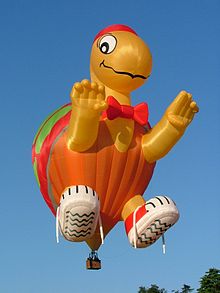 		Ewa Markowska.